PLECĂRI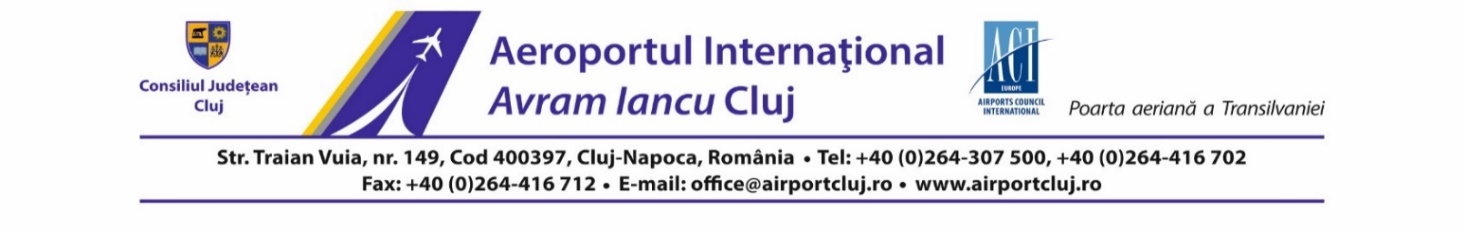 Notă:1 Orele prezentate reprezintă orele corespunzătoare fiecărei destinaţii.2 Companiile aeriene își rezervă dreptul de a aduce modificări la prezentul program.SOSIRI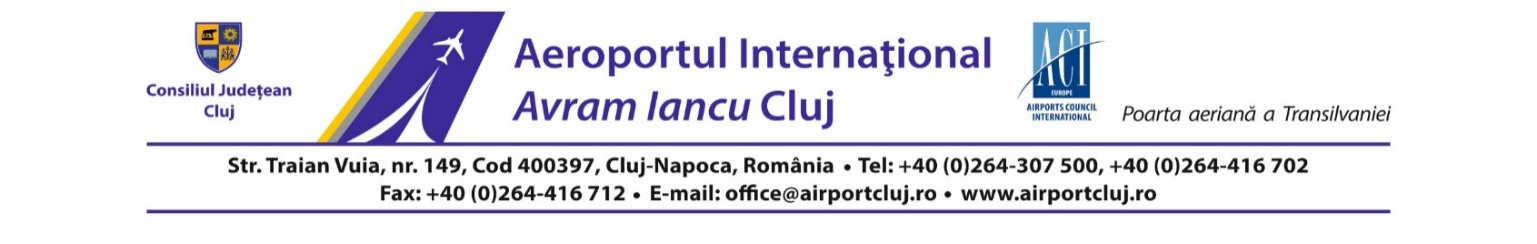 Notă1 Orele prezentate reprezintă orele corespunzătoare fiecărei destinaţii.2 Companiile aeriene își rezervă dreptul de a aduce modificări la prezentul program.Program zboruri AEROPORTUL INTERNAȚIONAL “AVRAM IANCU”CLUJ Perioada de valabilitate: 01.07.2019 - 31.07.2019                                                          Program zboruri AEROPORTUL INTERNAȚIONAL “AVRAM IANCU”CLUJ Perioada de valabilitate: 01.07.2019 - 31.07.2019                                                          Program zboruri AEROPORTUL INTERNAȚIONAL “AVRAM IANCU”CLUJ Perioada de valabilitate: 01.07.2019 - 31.07.2019                                                          Program zboruri AEROPORTUL INTERNAȚIONAL “AVRAM IANCU”CLUJ Perioada de valabilitate: 01.07.2019 - 31.07.2019                                                          Program zboruri AEROPORTUL INTERNAȚIONAL “AVRAM IANCU”CLUJ Perioada de valabilitate: 01.07.2019 - 31.07.2019                                                          Program zboruri AEROPORTUL INTERNAȚIONAL “AVRAM IANCU”CLUJ Perioada de valabilitate: 01.07.2019 - 31.07.2019                                                          Program zboruri AEROPORTUL INTERNAȚIONAL “AVRAM IANCU”CLUJ Perioada de valabilitate: 01.07.2019 - 31.07.2019                                                          Program zboruri AEROPORTUL INTERNAȚIONAL “AVRAM IANCU”CLUJ Perioada de valabilitate: 01.07.2019 - 31.07.2019                                                          Program zboruri AEROPORTUL INTERNAȚIONAL “AVRAM IANCU”CLUJ Perioada de valabilitate: 01.07.2019 - 31.07.2019                                                          Program zboruri AEROPORTUL INTERNAȚIONAL “AVRAM IANCU”CLUJ Perioada de valabilitate: 01.07.2019 - 31.07.2019                                                          Program zboruri AEROPORTUL INTERNAȚIONAL “AVRAM IANCU”CLUJ Perioada de valabilitate: 01.07.2019 - 31.07.2019                                                          Program zboruri AEROPORTUL INTERNAȚIONAL “AVRAM IANCU”CLUJ Perioada de valabilitate: 01.07.2019 - 31.07.2019                                                          WIZZ AIRWIZZ AIRWIZZ AIRWIZZ AIRWIZZ AIRWIZZ AIRWIZZ AIRWIZZ AIRWIZZ AIRWIZZ AIRWIZZ AIRWIZZ AIROră plecare ClujOră sosire destinatieOră sosire destinatieZile de operare(zile ale săptămânii)Zile de operare(zile ale săptămânii)Zile de operare(zile ale săptămânii)Număr zborNumăr zborDinDinPână înPână înAlicante/ALC (Spania)Alicante/ALC (Spania)Alicante/ALC (Spania)Alicante/ALC (Spania)Alicante/ALC (Spania)Alicante/ALC (Spania)Alicante/ALC (Spania)Alicante/ALC (Spania)Alicante/ALC (Spania)Alicante/ALC (Spania)Alicante/ALC (Spania)Alicante/ALC (Spania)18.4018.4021.1521.15__ __ Mi __ __ __ DuW6 3413W6 3413W6 3413W6 341301.07.201931.07.201931.07.2019Atena/ATH (Grecia)Atena/ATH (Grecia)Atena/ATH (Grecia)Atena/ATH (Grecia)Atena/ATH (Grecia)Atena/ATH (Grecia)Atena/ATH (Grecia)Atena/ATH (Grecia)Atena/ATH (Grecia)Atena/ATH (Grecia)Atena/ATH (Grecia)Atena/ATH (Grecia)06.2006.2008.1508.15__ Ma __ __ __ Sâ __W6 3347W6 3347W6 3347W6 334702.07.201931.07.201931.07.2019Barcelona / BCN (Spania)Barcelona / BCN (Spania)Barcelona / BCN (Spania)Barcelona / BCN (Spania)Barcelona / BCN (Spania)Barcelona / BCN (Spania)Barcelona / BCN (Spania)Barcelona / BCN (Spania)Barcelona / BCN (Spania)Barcelona / BCN (Spania)Barcelona / BCN (Spania)Barcelona / BCN (Spania)14.5016.5516.55Lu Ma Mi Jo Vi Sa DuLu Ma Mi Jo Vi Sa DuLu Ma Mi Jo Vi Sa DuW6 3405W6 340501.07.201901.07.201931.07.201931.07.2019Bari / BRI (Italia)Bari / BRI (Italia)Bari / BRI (Italia)Bari / BRI (Italia)Bari / BRI (Italia)Bari / BRI (Italia)Bari / BRI (Italia)Bari / BRI (Italia)Bari / BRI (Italia)Bari / BRI (Italia)Bari / BRI (Italia)Bari / BRI (Italia)15.5016.3016.30__ __ Mi __ __ __ Du__ __ Mi __ __ __ Du__ __ Mi __ __ __ DuW6 3397W6 339701.07.201901.07.201931.07.201931.07.2019Basel Mulhouse Freiburg / BSL (Elveția)Basel Mulhouse Freiburg / BSL (Elveția)Basel Mulhouse Freiburg / BSL (Elveția)Basel Mulhouse Freiburg / BSL (Elveția)Basel Mulhouse Freiburg / BSL (Elveția)Basel Mulhouse Freiburg / BSL (Elveția)Basel Mulhouse Freiburg / BSL (Elveția)Basel Mulhouse Freiburg / BSL (Elveția)Basel Mulhouse Freiburg / BSL (Elveția)Basel Mulhouse Freiburg / BSL (Elveția)Basel Mulhouse Freiburg / BSL (Elveția)Basel Mulhouse Freiburg / BSL (Elveția)07.1008.2008.20__ Ma __ Jo __ Sâ ____ Ma __ Jo __ Sâ ____ Ma __ Jo __ Sâ __W6 3371W6 337101.07.201901.07.201931.07.201931.07.2019Berlin Schonefeld / SXF (Germania)Berlin Schonefeld / SXF (Germania)Berlin Schonefeld / SXF (Germania)Berlin Schonefeld / SXF (Germania)Berlin Schonefeld / SXF (Germania)Berlin Schonefeld / SXF (Germania)Berlin Schonefeld / SXF (Germania)Berlin Schonefeld / SXF (Germania)Berlin Schonefeld / SXF (Germania)Berlin Schonefeld / SXF (Germania)Berlin Schonefeld / SXF (Germania)Berlin Schonefeld / SXF (Germania)06.2007.1507.15__ __ Mi __ __ __ Du__ __ Mi __ __ __ Du__ __ Mi __ __ __ DuW6 3357W6 335701.07.201901.07.201931.07.201931.07.2019Billund / BLL (Danemarca)Billund / BLL (Danemarca)Billund / BLL (Danemarca)Billund / BLL (Danemarca)Billund / BLL (Danemarca)Billund / BLL (Danemarca)Billund / BLL (Danemarca)Billund / BLL (Danemarca)Billund / BLL (Danemarca)Billund / BLL (Danemarca)Billund / BLL (Danemarca)Billund / BLL (Danemarca)20.0021.2521.25__ __ Mi __ __ __ Du__ __ Mi __ __ __ Du__ __ Mi __ __ __ DuW6 3441W6 344101.07.201901.07.201931.07.201931.07.2019Birmingham/ BHX (Marea Britanie)Birmingham/ BHX (Marea Britanie)Birmingham/ BHX (Marea Britanie)Birmingham/ BHX (Marea Britanie)Birmingham/ BHX (Marea Britanie)Birmingham/ BHX (Marea Britanie)Birmingham/ BHX (Marea Britanie)Birmingham/ BHX (Marea Britanie)Birmingham/ BHX (Marea Britanie)Birmingham/ BHX (Marea Britanie)Birmingham/ BHX (Marea Britanie)Birmingham/ BHX (Marea Britanie)06.4507.5507.55__ __ Mi __ __ __ Du__ __ Mi __ __ __ Du__ __ Mi __ __ __ DuW6 3315W6 331501.07.201901.07.201931.07.201931.07.2019Bologna / BLQ (Italia)Bologna / BLQ (Italia)Bologna / BLQ (Italia)Bologna / BLQ (Italia)Bologna / BLQ (Italia)Bologna / BLQ (Italia)Bologna / BLQ (Italia)Bologna / BLQ (Italia)Bologna / BLQ (Italia)Bologna / BLQ (Italia)Bologna / BLQ (Italia)Bologna / BLQ (Italia)06.2507.1507.15__ __ __ __ __ __ Du__ __ __ __ __ __ Du__ __ __ __ __ __ DuW6 3393W6 339301.07.201901.07.201931.07.201931.07.201906.2507.2007.20Lu __ Mi Jo Vi __ __Lu __ Mi Jo Vi __ __Lu __ Mi Jo Vi __ __W6 3393W6 339301.07.201901.07.201931.07.201931.07.2019Bruxelles Charleroi / CRL (Belgia)Bruxelles Charleroi / CRL (Belgia)Bruxelles Charleroi / CRL (Belgia)Bruxelles Charleroi / CRL (Belgia)Bruxelles Charleroi / CRL (Belgia)Bruxelles Charleroi / CRL (Belgia)Bruxelles Charleroi / CRL (Belgia)Bruxelles Charleroi / CRL (Belgia)Bruxelles Charleroi / CRL (Belgia)Bruxelles Charleroi / CRL (Belgia)Bruxelles Charleroi / CRL (Belgia)Bruxelles Charleroi / CRL (Belgia)13.5515.2515.25Lu __ Mi Jo Vi __ Du Lu __ Mi Jo Vi __ Du Lu __ Mi Jo Vi __ Du W6 3351W6 335101.07.201901.07.201931.07.201931.07.2019Cologne / CGN (Germania)Cologne / CGN (Germania)Cologne / CGN (Germania)Cologne / CGN (Germania)Cologne / CGN (Germania)Cologne / CGN (Germania)Cologne / CGN (Germania)Cologne / CGN (Germania)Cologne / CGN (Germania)Cologne / CGN (Germania)Cologne / CGN (Germania)Cologne / CGN (Germania)07.2508.5008.50__ Ma __ __ __ Sâ __ __ Ma __ __ __ Sâ __ __ Ma __ __ __ Sâ __ W6 3365W6 336501.07.201901.07.201931.07.201931.07.2019Doncaster Sheffield / DSA (Marea Britanie)Doncaster Sheffield / DSA (Marea Britanie)Doncaster Sheffield / DSA (Marea Britanie)Doncaster Sheffield / DSA (Marea Britanie)Doncaster Sheffield / DSA (Marea Britanie)Doncaster Sheffield / DSA (Marea Britanie)Doncaster Sheffield / DSA (Marea Britanie)Doncaster Sheffield / DSA (Marea Britanie)Doncaster Sheffield / DSA (Marea Britanie)Doncaster Sheffield / DSA (Marea Britanie)Doncaster Sheffield / DSA (Marea Britanie)Doncaster Sheffield / DSA (Marea Britanie)20.3021.3521.35__ Ma __ Jo __ Sâ ____ Ma __ Jo __ Sâ ____ Ma __ Jo __ Sâ __W6 3313 W6 3313 01.07.201901.07.201931.07.201931.07.2019Dortmund / DTM (Germania)Dortmund / DTM (Germania)Dortmund / DTM (Germania)Dortmund / DTM (Germania)Dortmund / DTM (Germania)Dortmund / DTM (Germania)Dortmund / DTM (Germania)Dortmund / DTM (Germania)Dortmund / DTM (Germania)Dortmund / DTM (Germania)Dortmund / DTM (Germania)Dortmund / DTM (Germania)07.2508.4508.45Lu __ Mi Jo Vi __ DuLu __ Mi Jo Vi __ DuLu __ Mi Jo Vi __ DuW6 3361W6 336101.07.201901.07.201931.07.201931.07.2019Eindhoven / EIN (Olanda)Eindhoven / EIN (Olanda)Eindhoven / EIN (Olanda)Eindhoven / EIN (Olanda)Eindhoven / EIN (Olanda)Eindhoven / EIN (Olanda)Eindhoven / EIN (Olanda)Eindhoven / EIN (Olanda)Eindhoven / EIN (Olanda)Eindhoven / EIN (Olanda)Eindhoven / EIN (Olanda)Eindhoven / EIN (Olanda)14.2515.5515.55__ Ma __ Jo __ Sâ ____ Ma __ Jo __ Sâ ____ Ma __ Jo __ Sâ __W6 3341W6 334101.07.201901.07.201931.07.201931.07.2019Frankfurt Hahn/HHN (Germania)Frankfurt Hahn/HHN (Germania)Frankfurt Hahn/HHN (Germania)Frankfurt Hahn/HHN (Germania)Frankfurt Hahn/HHN (Germania)Frankfurt Hahn/HHN (Germania)Frankfurt Hahn/HHN (Germania)Frankfurt Hahn/HHN (Germania)Frankfurt Hahn/HHN (Germania)Frankfurt Hahn/HHN (Germania)Frankfurt Hahn/HHN (Germania)Frankfurt Hahn/HHN (Germania)13.0014.2014.20__ Ma __ __ __ Sâ ____ Ma __ __ __ Sâ ____ Ma __ __ __ Sâ __W6 3375W6 337501.07.201901.07.201931.07.201931.07.2019Larnaca / LCA(Cipru)Larnaca / LCA(Cipru)Larnaca / LCA(Cipru)Larnaca / LCA(Cipru)Larnaca / LCA(Cipru)Larnaca / LCA(Cipru)Larnaca / LCA(Cipru)Larnaca / LCA(Cipru)Larnaca / LCA(Cipru)Larnaca / LCA(Cipru)Larnaca / LCA(Cipru)Larnaca / LCA(Cipru)13.0015.3515.35Lu __ __ __ Vi __ __Lu __ __ __ Vi __ __Lu __ __ __ Vi __ __W6 3481W6 348101.07.201901.07.201931.07.201931.07.2019Liverpool / LPL (Marea Britanie)Liverpool / LPL (Marea Britanie)Liverpool / LPL (Marea Britanie)Liverpool / LPL (Marea Britanie)Liverpool / LPL (Marea Britanie)Liverpool / LPL (Marea Britanie)Liverpool / LPL (Marea Britanie)Liverpool / LPL (Marea Britanie)Liverpool / LPL (Marea Britanie)Liverpool / LPL (Marea Britanie)Liverpool / LPL (Marea Britanie)Liverpool / LPL (Marea Britanie)18.0019.0519.05__ __ __ __ __ Sâ ____ __ __ __ __ Sâ ____ __ __ __ __ Sâ __W6 3311W6 331101.07.201901.07.201931.07.201931.07.201918.4019.4519.45__ Ma __ __ __ __ ____ Ma __ __ __ __ ____ Ma __ __ __ __ __W6 3311W6 331101.07.201901.07.201931.07.201931.07.2019Londra Luton / LTN (Marea Britanie)Londra Luton / LTN (Marea Britanie)Londra Luton / LTN (Marea Britanie)Londra Luton / LTN (Marea Britanie)Londra Luton / LTN (Marea Britanie)Londra Luton / LTN (Marea Britanie)Londra Luton / LTN (Marea Britanie)Londra Luton / LTN (Marea Britanie)Londra Luton / LTN (Marea Britanie)Londra Luton / LTN (Marea Britanie)Londra Luton / LTN (Marea Britanie)Londra Luton / LTN (Marea Britanie)06.1507.3007.30Lu Ma Mi Jo Vi Sâ DuLu Ma Mi Jo Vi Sâ DuLu Ma Mi Jo Vi Sâ DuW6 3301W6 330101.07.201901.07.201931.07.201931.07.201911.3012.4012.40__ Ma Mi Jo Vi Sa ____ Ma Mi Jo Vi Sa ____ Ma Mi Jo Vi Sa __W6 3303W6 330301.07.201901.07.201931.07.201931.07.201911.2012.2512.25__ __ __ __ __ __ Du__ __ __ __ __ __ Du__ __ __ __ __ __ DuW6 3303W6 330301.07.201901.07.201931.07.201931.07.201911.3012.3512.35Lu __ __ __ __ __ __Lu __ __ __ __ __ __Lu __ __ __ __ __ __W6 3303W6 330301.07.201901.07.201931.07.201931.07.201920.0521.1021.10Lu __ Mi Jo Vi __ DuLu __ Mi Jo Vi __ DuLu __ Mi Jo Vi __ DuW6 3305W6 330501.07.201901.07.201931.07.201931.07.2019Londra Gatwick / LGW (Marea Britanie)Londra Gatwick / LGW (Marea Britanie)Londra Gatwick / LGW (Marea Britanie)Londra Gatwick / LGW (Marea Britanie)Londra Gatwick / LGW (Marea Britanie)Londra Gatwick / LGW (Marea Britanie)Londra Gatwick / LGW (Marea Britanie)Londra Gatwick / LGW (Marea Britanie)Londra Gatwick / LGW (Marea Britanie)Londra Gatwick / LGW (Marea Britanie)Londra Gatwick / LGW (Marea Britanie)Londra Gatwick / LGW (Marea Britanie)19.0020.0520.05__ __ Mi Jo __ Sa ____ __ Mi Jo __ Sa ____ __ Mi Jo __ Sa __W6 3309W6 330901.07.201901.07.201931.07.201931.07.201918.3019.3519.35__ __ __ __ __ __ Du__ __ __ __ __ __ Du__ __ __ __ __ __ DuW6 3309W6 330901.07.201901.07.201931.07.201931.07.201919.0520.1020.10Lu Ma __ __ Vi __ __Lu Ma __ __ Vi __ __Lu Ma __ __ Vi __ __W6 3309W6 330901.07.201901.07.201931.07.201931.07.2019Lyon / LYS (Franta)Lyon / LYS (Franta)Lyon / LYS (Franta)Lyon / LYS (Franta)Lyon / LYS (Franta)Lyon / LYS (Franta)Lyon / LYS (Franta)Lyon / LYS (Franta)Lyon / LYS (Franta)Lyon / LYS (Franta)Lyon / LYS (Franta)Lyon / LYS (Franta)06.5008.2008.20Lu __ __ __ Vi __ __Lu __ __ __ Vi __ __Lu __ __ __ Vi __ __W6 3325W6 332501.07.201901.07.201931.07.201931.07.2019Madrid / MAD (Spania)Madrid / MAD (Spania)Madrid / MAD (Spania)Madrid / MAD (Spania)Madrid / MAD (Spania)Madrid / MAD (Spania)Madrid / MAD (Spania)Madrid / MAD (Spania)Madrid / MAD (Spania)Madrid / MAD (Spania)Madrid / MAD (Spania)Madrid / MAD (Spania)06.1009.0509.05Lu Ma Mi Jo Vi __ DuLu Ma Mi Jo Vi __ DuLu Ma Mi Jo Vi __ DuW6 3401W6 340101.07.201901.07.201915.07.201915.07.201906.1009.0509.05Lu Ma Mi Jo Vi __ DuLu Ma Mi Jo Vi __ DuLu Ma Mi Jo Vi __ DuW6 3401W6 340117.07.201917.07.201931.07.201931.07.2019Malaga / AGP (Spania)Malaga / AGP (Spania)Malaga / AGP (Spania)Malaga / AGP (Spania)Malaga / AGP (Spania)Malaga / AGP (Spania)Malaga / AGP (Spania)Malaga / AGP (Spania)Malaga / AGP (Spania)Malaga / AGP (Spania)Malaga / AGP (Spania)Malaga / AGP (Spania)18.1521.1521.15Lu __ __ __ Vi __ __Lu __ __ __ Vi __ __Lu __ __ __ Vi __ __W6 3415W6 341501.07.201901.07.201931.07.201931.07.2019Malmö / MMX (Suedia)Malmö / MMX (Suedia)Malmö / MMX (Suedia)Malmö / MMX (Suedia)Malmö / MMX (Suedia)Malmö / MMX (Suedia)Malmö / MMX (Suedia)Malmö / MMX (Suedia)Malmö / MMX (Suedia)Malmö / MMX (Suedia)Malmö / MMX (Suedia)Malmö / MMX (Suedia)07.3508.4508.45__ __ __ __ __ Sâ ____ __ __ __ __ Sâ ____ __ __ __ __ Sâ __W6 3439W6 343901.07.201901.07.201931.07.201931.07.201915.1516.2516.25__ Ma __ Jo __ __ ____ Ma __ Jo __ __ ____ Ma __ Jo __ __ __W6 3439W6 343901.07.201901.07.201931.07.201931.07.2019Malta/MLA (Malta)Malta/MLA (Malta)Malta/MLA (Malta)Malta/MLA (Malta)Malta/MLA (Malta)Malta/MLA (Malta)Malta/MLA (Malta)Malta/MLA (Malta)Malta/MLA (Malta)Malta/MLA (Malta)Malta/MLA (Malta)Malta/MLA (Malta)14.1015.3515.35__ __ Mi __ __ __ Du__ __ Mi __ __ __ Du__ __ Mi __ __ __ DuW6 3399W6 339901.07.201901.07.201931.07.201931.07.2019Memmingen / FMM (Germania)Memmingen / FMM (Germania)Memmingen / FMM (Germania)Memmingen / FMM (Germania)Memmingen / FMM (Germania)Memmingen / FMM (Germania)Memmingen / FMM (Germania)Memmingen / FMM (Germania)Memmingen / FMM (Germania)Memmingen / FMM (Germania)Memmingen / FMM (Germania)Memmingen / FMM (Germania)06.2007.1507.15Lu __ __ __ Vi __ __Lu __ __ __ Vi __ __Lu __ __ __ Vi __ __W6 3373W6 337301.07.201901.07.201931.07.201931.07.2019Milano Bergamo / BGY (Italia)Milano Bergamo / BGY (Italia)Milano Bergamo / BGY (Italia)Milano Bergamo / BGY (Italia)Milano Bergamo / BGY (Italia)Milano Bergamo / BGY (Italia)Milano Bergamo / BGY (Italia)Milano Bergamo / BGY (Italia)Milano Bergamo / BGY (Italia)Milano Bergamo / BGY (Italia)Milano Bergamo / BGY (Italia)Milano Bergamo / BGY (Italia)20.2521.2521.25Lu Ma Mi Jo Vi __ DuLu Ma Mi Jo Vi __ DuLu Ma Mi Jo Vi __ DuW6 3381W6 338101.07.201901.07.201931.07.201931.07.201912.4513.4513.45__ __ __ __ __ Sâ ____ __ __ __ __ Sâ ____ __ __ __ __ Sâ __W6 3381W6 338101.07.201901.07.201931.07.201931.07.2019Nuremberg / NUE (Germania)Nuremberg / NUE (Germania)Nuremberg / NUE (Germania)Nuremberg / NUE (Germania)Nuremberg / NUE (Germania)Nuremberg / NUE (Germania)Nuremberg / NUE (Germania)Nuremberg / NUE (Germania)Nuremberg / NUE (Germania)Nuremberg / NUE (Germania)Nuremberg / NUE (Germania)Nuremberg / NUE (Germania)20.5021.4021.40Lu __ __ __ Vi __ __Lu __ __ __ Vi __ __Lu __ __ __ Vi __ __W6 3369W6 336901.07.201901.07.201931.07.201931.07.2019Palma de Mallorca / PMI (Spania)Palma de Mallorca / PMI (Spania)Palma de Mallorca / PMI (Spania)Palma de Mallorca / PMI (Spania)Palma de Mallorca / PMI (Spania)Palma de Mallorca / PMI (Spania)Palma de Mallorca / PMI (Spania)Palma de Mallorca / PMI (Spania)Palma de Mallorca / PMI (Spania)Palma de Mallorca / PMI (Spania)Palma de Mallorca / PMI (Spania)Palma de Mallorca / PMI (Spania)18.0020.0020.00__ __ __ __ __ Sâ ____ __ __ __ __ Sâ ____ __ __ __ __ Sâ __W6 3419W6 341901.07.201901.07.201931.07.201931.07.2019Paris Beauvais / BVA (Franța)Paris Beauvais / BVA (Franța)Paris Beauvais / BVA (Franța)Paris Beauvais / BVA (Franța)Paris Beauvais / BVA (Franța)Paris Beauvais / BVA (Franța)Paris Beauvais / BVA (Franța)Paris Beauvais / BVA (Franța)Paris Beauvais / BVA (Franța)Paris Beauvais / BVA (Franța)Paris Beauvais / BVA (Franța)Paris Beauvais / BVA (Franța)06.4008.3008.30Lu Ma Mi Jo Vi Sâ DuLu Ma Mi Jo Vi Sâ DuLu Ma Mi Jo Vi Sâ DuW6 3331W6 333101.07.201901.07.201931.07.201931.07.201919.4021.2521.25Lu __ __ __ Vi __ __Lu __ __ __ Vi __ __Lu __ __ __ Vi __ __W6 3333W6 333301.07.201901.07.201931.07.201931.07.2019Roma Ciampino / CIA (Italia)Roma Ciampino / CIA (Italia)Roma Ciampino / CIA (Italia)Roma Ciampino / CIA (Italia)Roma Ciampino / CIA (Italia)Roma Ciampino / CIA (Italia)Roma Ciampino / CIA (Italia)Roma Ciampino / CIA (Italia)Roma Ciampino / CIA (Italia)Roma Ciampino / CIA (Italia)Roma Ciampino / CIA (Italia)Roma Ciampino / CIA (Italia)15.1516.1516.15Lu __ Mi __ Vi __ DuLu __ Mi __ Vi __ DuLu __ Mi __ Vi __ DuW6 3385W6 338501.07.201901.07.201931.07.201931.07.2019Tel Aviv / TLV (Israel)Tel Aviv / TLV (Israel)Tel Aviv / TLV (Israel)Tel Aviv / TLV (Israel)Tel Aviv / TLV (Israel)Tel Aviv / TLV (Israel)Tel Aviv / TLV (Israel)Tel Aviv / TLV (Israel)Tel Aviv / TLV (Israel)Tel Aviv / TLV (Israel)Tel Aviv / TLV (Israel)Tel Aviv / TLV (Israel)06.2509.2509.25__ Ma __ __ __ Sâ ____ Ma __ __ __ Sâ ____ Ma __ __ __ Sâ __W6 3479W6 347901.07.201901.07.201931.07.201931.07.201906.2009.2509.25__ __ __ Jo __ __ ____ __ __ Jo __ __ ____ __ __ Jo __ __ __W6 3479W6 347901.07.201901.07.201931.07.201931.07.2019Valencia / VLC (Spania)Valencia / VLC (Spania)Valencia / VLC (Spania)Valencia / VLC (Spania)Valencia / VLC (Spania)Valencia / VLC (Spania)Valencia / VLC (Spania)Valencia / VLC (Spania)Valencia / VLC (Spania)Valencia / VLC (Spania)Valencia / VLC (Spania)Valencia / VLC (Spania)18.0520.3520.35__ Ma __ Jo __ Sâ ____ Ma __ Jo __ Sâ ____ Ma __ Jo __ Sâ __W6 3411W6 341101.07.201901.07.201931.07.201931.07.2019Veneția Treviso / TSF (Italia)Veneția Treviso / TSF (Italia)Veneția Treviso / TSF (Italia)Veneția Treviso / TSF (Italia)Veneția Treviso / TSF (Italia)Veneția Treviso / TSF (Italia)Veneția Treviso / TSF (Italia)Veneția Treviso / TSF (Italia)Veneția Treviso / TSF (Italia)Veneția Treviso / TSF (Italia)Veneția Treviso / TSF (Italia)Veneția Treviso / TSF (Italia)16.0016.5016.50Lu __ __ __ Vi __ __Lu __ __ __ Vi __ __Lu __ __ __ Vi __ __W6 3391W6 339101.07.201901.07.201931.07.201931.07.2019Viena / VIE (Austria) Viena / VIE (Austria) Viena / VIE (Austria) Viena / VIE (Austria) Viena / VIE (Austria) Viena / VIE (Austria) Viena / VIE (Austria) Viena / VIE (Austria) Viena / VIE (Austria) Viena / VIE (Austria) Viena / VIE (Austria) Viena / VIE (Austria) 13.5514.2514.25__ Ma __ __ __ Sâ ____ Ma __ __ __ Sâ ____ Ma __ __ __ Sâ __W6 3349W6 334901.07.201901.07.201931.07.201931.07.2019Zaragoza / ZAZ (Spania)Zaragoza / ZAZ (Spania)Zaragoza / ZAZ (Spania)Zaragoza / ZAZ (Spania)Zaragoza / ZAZ (Spania)Zaragoza / ZAZ (Spania)Zaragoza / ZAZ (Spania)Zaragoza / ZAZ (Spania)Zaragoza / ZAZ (Spania)Zaragoza / ZAZ (Spania)Zaragoza / ZAZ (Spania)Zaragoza / ZAZ (Spania)18.0020.2020.20__ Ma __ __ __ __ ____ Ma __ __ __ __ ____ Ma __ __ __ __ __W6 3417W6 341701.07.201901.07.201931.07.201931.07.201918.4521.0521.05__ __ __ Jo __ Sâ ____ __ __ Jo __ Sâ ____ __ __ Jo __ Sâ __W6 3417W6 341701.07.201901.07.201931.07.201931.07.2019TAROMTAROMTAROMTAROMTAROMTAROMTAROMTAROMTAROMTAROMTAROMTAROMOră plecare ClujOră sosire destinațieOră sosire destinațieZile de operare(zile ale săptămânii)Zile de operare(zile ale săptămânii)Zile de operare(zile ale săptămânii)Număr zborNumăr zborDinDinPână înPână înBucurești Otopeni / OTP (România)București Otopeni / OTP (România)București Otopeni / OTP (România)București Otopeni / OTP (România)București Otopeni / OTP (România)București Otopeni / OTP (România)București Otopeni / OTP (România)București Otopeni / OTP (România)București Otopeni / OTP (România)București Otopeni / OTP (România)București Otopeni / OTP (România)București Otopeni / OTP (România)05.4506.5506.55__ __ __ __ __ __ Du__ __ __ __ __ __ Du__ __ __ __ __ __ DuRO 650RO 65001.07.201901.07.201931.07.201931.07.201905.4506.4006.40Lu Ma Mi Jo Vi Sâ __Lu Ma Mi Jo Vi Sâ __Lu Ma Mi Jo Vi Sâ __RO 650RO 65001.07.201901.07.201931.07.201931.07.201908.2509.2009.20__  __ __ __ Vi __ ____  __ __ __ Vi __ ____  __ __ __ Vi __ __RO 642RO 64201.07.201901.07.201931.07.201931.07.201908.2509.2009.20Lu Ma Mi Jo __ __ __Lu Ma Mi Jo __ __ __Lu Ma Mi Jo __ __ __RO 642RO 64201.07.201901.07.201931.07.201931.07.201914.0515.1515.15Lu Ma Mi Jo Vi __ __Lu Ma Mi Jo Vi __ __Lu Ma Mi Jo Vi __ __RO 644RO 64401.07.201901.07.201931.07.201931.07.201911.5013.0013.00__ __ __ __ __ Sâ Du__ __ __ __ __ Sâ Du__ __ __ __ __ Sâ DuRO 644RO 64401.07.201901.07.201931.07.201931.07.201920.5022.0022.00Lu __ Mi __ Vi __ __Lu __ Mi __ Vi __ __Lu __ Mi __ Vi __ __RO 656RO 65601.07.201901.07.201931.07.201931.07.201919.4020.3520.35Lu Ma Mi Jo Vi Sâ DuLu Ma Mi Jo Vi Sâ DuLu Ma Mi Jo Vi Sâ DuRO 648RO 64801.07.201901.07.201931.07.201931.07.2019Iaşi / IAS (România)Iaşi / IAS (România)Iaşi / IAS (România)Iaşi / IAS (România)Iaşi / IAS (România)Iaşi / IAS (România)Iaşi / IAS (România)Iaşi / IAS (România)Iaşi / IAS (România)Iaşi / IAS (România)Iaşi / IAS (România)Iaşi / IAS (România)17.2518.4018.40Lu __ Mi __ Vi __ __Lu __ Mi __ Vi __ __Lu __ Mi __ Vi __ __RO 745RO 74501.07.201901.07.201931.07.201931.07.2019LUFTHANSALUFTHANSALUFTHANSALUFTHANSALUFTHANSALUFTHANSALUFTHANSALUFTHANSALUFTHANSALUFTHANSALUFTHANSALUFTHANSAOră plecare ClujOră sosire destinațieOră sosire destinațieZile de operare(zile ale săptămânii)Zile de operare(zile ale săptămânii)Zile de operare(zile ale săptămânii)Număr zborNumăr zborDinDinPână înPână înFrankfurt Main / FRA (Germania)Frankfurt Main / FRA (Germania)Frankfurt Main / FRA (Germania)Frankfurt Main / FRA (Germania)Frankfurt Main / FRA (Germania)Frankfurt Main / FRA (Germania)Frankfurt Main / FRA (Germania)Frankfurt Main / FRA (Germania)Frankfurt Main / FRA (Germania)Frankfurt Main / FRA (Germania)Frankfurt Main / FRA (Germania)Frankfurt Main / FRA (Germania)18.2519.3019.30Lu Ma __ Jo Vi__DuLu Ma __ Jo Vi__DuLu Ma __ Jo Vi__DuLH 1473LH 147301.07.201901.07.201931.07.201931.07.201918.2019.2519.25__ __ Mi __ __ __ ____ __ Mi __ __ __ ____ __ Mi __ __ __ __LH 1473LH 147301.07.201901.07.201931.07.201931.07.2019Munchen / MUC (Germania)Munchen / MUC (Germania)Munchen / MUC (Germania)Munchen / MUC (Germania)Munchen / MUC (Germania)Munchen / MUC (Germania)Munchen / MUC (Germania)Munchen / MUC (Germania)Munchen / MUC (Germania)Munchen / MUC (Germania)Munchen / MUC (Germania)Munchen / MUC (Germania)06.1507.0007.00Lu Ma Mi Jo Vi Sâ DuLu Ma Mi Jo Vi Sâ DuLu Ma Mi Jo Vi Sâ DuLH 1673LH 167301.07.201901.07.201931.07.201931.07.201914.1014.5514.55__ Ma __ Jo __ Sâ Du__ Ma __ Jo __ Sâ Du__ Ma __ Jo __ Sâ DuLH 1669LH 166901.07.201901.07.201931.07.201931.07.201914.0514.5014.50Lu __ Mi __ Vi __ __Lu __ Mi __ Vi __ __Lu __ Mi __ Vi __ __LH 1669LH 166901.07.201901.07.201931.07.201931.07.201918.0518.5018.50Lu Ma Mi Jo Vi Sâ DuLu Ma Mi Jo Vi Sâ DuLu Ma Mi Jo Vi Sâ DuLH 1671LH 167101.07.201901.07.201931.07.201931.07.2019LOT POLISH AIRLINESLOT POLISH AIRLINESLOT POLISH AIRLINESLOT POLISH AIRLINESLOT POLISH AIRLINESLOT POLISH AIRLINESLOT POLISH AIRLINESLOT POLISH AIRLINESLOT POLISH AIRLINESLOT POLISH AIRLINESLOT POLISH AIRLINESLOT POLISH AIRLINESOră plecare ClujOră sosire destinațieOră sosire destinațieZile de operare(zile ale săptămânii)Zile de operare(zile ale săptămânii)Zile de operare(zile ale săptămânii)Număr zborNumăr zborDinDinPână înPână înVarșovia / WAW (Polonia)Varșovia / WAW (Polonia)Varșovia / WAW (Polonia)Varșovia / WAW (Polonia)Varșovia / WAW (Polonia)Varșovia / WAW (Polonia)Varșovia / WAW (Polonia)Varșovia / WAW (Polonia)Varșovia / WAW (Polonia)Varșovia / WAW (Polonia)Varșovia / WAW (Polonia)Varșovia / WAW (Polonia)14.0014.3514.35__ Ma __ Jo __ Sâ ____ Ma __ Jo __ Sâ ____ Ma __ Jo __ Sâ __LO 652LO 65201.07.201901.07.201931.07.201931.07.201917.5518.3018.30Lu __ Mi __ Vi __ __Lu __ Mi __ Vi __ __Lu __ Mi __ Vi __ __LO 654LO 65401.07.201901.07.201931.07.201931.07.2019BLUE AIRBLUE AIRBLUE AIRBLUE AIRBLUE AIRBLUE AIRBLUE AIRBLUE AIRBLUE AIRBLUE AIRBLUE AIRBLUE AIROră plecare ClujOră sosire destinațieOră sosire destinațieZile de operare(zile ale săptămânii)Zile de operare(zile ale săptămânii)Zile de operare(zile ale săptămânii)Număr zborNumăr zborDinDinPână înPână înBucurești Otopeni / OTP (România)București Otopeni / OTP (România)București Otopeni / OTP (România)București Otopeni / OTP (România)București Otopeni / OTP (România)București Otopeni / OTP (România)București Otopeni / OTP (România)București Otopeni / OTP (România)București Otopeni / OTP (România)București Otopeni / OTP (România)București Otopeni / OTP (România)București Otopeni / OTP (România)07.1508.0008.00Lu __ __ __ __ __ __Lu __ __ __ __ __ __Lu __ __ __ __ __ __0B 30020B 300201.07.201901.07.201931.07.201931.07.201907.0007.4507.45__ __ __ __ __ Sâ Du__ __ __ __ __ Sâ Du__ __ __ __ __ Sâ Du0B 30020B 300201.07.201901.07.201931.07.201931.07.201908.3509.2509.25__ Ma __ Jo __ __ ____ Ma __ Jo __ __ ____ Ma __ Jo __ __ __0B 30020B 300202.07.201902.07.201931.07.201931.07.201908.3509.2009.20__ __ __ __ Vi __ ____ __ __ __ Vi __ ____ __ __ __ Vi __ __0B 30020B 300201.07.201901.07.201931.07.201931.07.201922.3023.2023.20__ Ma Mi Jo Vi __ Du__ Ma Mi Jo Vi __ Du__ Ma Mi Jo Vi __ Du0B 31020B 310201.07.201901.07.201931.07.201931.07.2019Constanţa / CND (România)Constanţa / CND (România)Constanţa / CND (România)Constanţa / CND (România)Constanţa / CND (România)Constanţa / CND (România)Constanţa / CND (România)Constanţa / CND (România)Constanţa / CND (România)Constanţa / CND (România)Constanţa / CND (România)Constanţa / CND (România)07.3007.3008.3008.30__ Ma __ Jo __ __ ____ Ma __ Jo __ __ ____ Ma __ Jo __ __ __0B 37710B 377102.07.201931.07.201931.07.2019Dublin / DUB (Irlanda)Dublin / DUB (Irlanda)Dublin / DUB (Irlanda)Dublin / DUB (Irlanda)Dublin / DUB (Irlanda)Dublin / DUB (Irlanda)Dublin / DUB (Irlanda)Dublin / DUB (Irlanda)Dublin / DUB (Irlanda)Dublin / DUB (Irlanda)Dublin / DUB (Irlanda)Dublin / DUB (Irlanda)10.0511.5011.50Lu __ __ __ __ __ __Lu __ __ __ __ __ __Lu __ __ __ __ __ __0B 37550B 375501.07.201901.07.201931.07.201931.07.201910.2012.0512.05__ __ Mi __ __ __ ____ __ Mi __ __ __ ____ __ Mi __ __ __ __0B 37550B 375501.07.201901.07.201931.07.201931.07.201911.2513.1013.10__ __ __ __ Vi __ ____ __ __ __ Vi __ ____ __ __ __ Vi __ __0B 37550B 375501.07.201901.07.201931.07.201931.07.201909.5011.3511.35__ __ __ __ __ __ Du__ __ __ __ __ __ Du__ __ __ __ __ __ Du0B 37550B 375501.07.201901.07.201931.07.201931.07.2019TURKISH AIRLINESTURKISH AIRLINESTURKISH AIRLINESTURKISH AIRLINESTURKISH AIRLINESTURKISH AIRLINESTURKISH AIRLINESTURKISH AIRLINESTURKISH AIRLINESTURKISH AIRLINESTURKISH AIRLINESTURKISH AIRLINESOră plecare ClujOră sosire destinațieOră sosire destinațieZile de operare(zile ale săptămânii)Zile de operare(zile ale săptămânii)Zile de operare(zile ale săptămânii)Număr zborNumăr zborDinDinPână înPână înIstanbul/IST (Turcia)Istanbul/IST (Turcia)Istanbul/IST (Turcia)Istanbul/IST (Turcia)Istanbul/IST (Turcia)Istanbul/IST (Turcia)Istanbul/IST (Turcia)Istanbul/IST (Turcia)Istanbul/IST (Turcia)Istanbul/IST (Turcia)Istanbul/IST (Turcia)Istanbul/IST (Turcia)09.2010.5510.55Lu __ Mi __ __ Sâ __Lu __ Mi __ __ Sâ __Lu __ Mi __ __ Sâ __TK 1048TK 104801.07.201901.07.201931.07.201931.07.201921.2523.0023.00__ Ma __ Jo Vi __ Du__ Ma __ Jo Vi __ Du__ Ma __ Jo Vi __ DuTK 1348TK 134801.07.201901.07.201931.07.201931.07.2019RYANAIRRYANAIRRYANAIRRYANAIRRYANAIRRYANAIRRYANAIRRYANAIRRYANAIRRYANAIRRYANAIRRYANAIROră plecare ClujOră sosire destinațieOră sosire destinațieZile de operare(zile ale săptămânii)Zile de operare(zile ale săptămânii)Zile de operare(zile ale săptămânii)Număr zborNumăr zborDinDinPână înPână înLondra Southend / SEN (Marea Britanie)Londra Southend / SEN (Marea Britanie)Londra Southend / SEN (Marea Britanie)Londra Southend / SEN (Marea Britanie)Londra Southend / SEN (Marea Britanie)Londra Southend / SEN (Marea Britanie)Londra Southend / SEN (Marea Britanie)Londra Southend / SEN (Marea Britanie)Londra Southend / SEN (Marea Britanie)Londra Southend / SEN (Marea Britanie)Londra Southend / SEN (Marea Britanie)22.0022.4022.40__ Ma __ __ __ __ ____ Ma __ __ __ __ ____ Ma __ __ __ __ __FR 2699FR 269901.07.201901.07.201931.07.201931.07.201912.1012.5012.50__ __ __ Jo __ __ ____ __ __ Jo __ __ ____ __ __ Jo __ __ __FR 2699FR 269901.07.201901.07.201931.07.201931.07.201911.4012.2012.20__ __ __ __ __ Sâ ____ __ __ __ __ Sâ ____ __ __ __ __ Sâ __FR 2699FR 269901.07.201901.07.201931.07.201931.07.2019Program zboruri AEROPORTUL INTERNAȚIONAL “AVRAM IANCU”CLUJ Perioada de valabilitate: 01.07.2019 - 31.07.2019 Program zboruri AEROPORTUL INTERNAȚIONAL “AVRAM IANCU”CLUJ Perioada de valabilitate: 01.07.2019 - 31.07.2019 Program zboruri AEROPORTUL INTERNAȚIONAL “AVRAM IANCU”CLUJ Perioada de valabilitate: 01.07.2019 - 31.07.2019 Program zboruri AEROPORTUL INTERNAȚIONAL “AVRAM IANCU”CLUJ Perioada de valabilitate: 01.07.2019 - 31.07.2019 Program zboruri AEROPORTUL INTERNAȚIONAL “AVRAM IANCU”CLUJ Perioada de valabilitate: 01.07.2019 - 31.07.2019 Program zboruri AEROPORTUL INTERNAȚIONAL “AVRAM IANCU”CLUJ Perioada de valabilitate: 01.07.2019 - 31.07.2019 Program zboruri AEROPORTUL INTERNAȚIONAL “AVRAM IANCU”CLUJ Perioada de valabilitate: 01.07.2019 - 31.07.2019 Program zboruri AEROPORTUL INTERNAȚIONAL “AVRAM IANCU”CLUJ Perioada de valabilitate: 01.07.2019 - 31.07.2019 Program zboruri AEROPORTUL INTERNAȚIONAL “AVRAM IANCU”CLUJ Perioada de valabilitate: 01.07.2019 - 31.07.2019 Program zboruri AEROPORTUL INTERNAȚIONAL “AVRAM IANCU”CLUJ Perioada de valabilitate: 01.07.2019 - 31.07.2019 Program zboruri AEROPORTUL INTERNAȚIONAL “AVRAM IANCU”CLUJ Perioada de valabilitate: 01.07.2019 - 31.07.2019 Program zboruri AEROPORTUL INTERNAȚIONAL “AVRAM IANCU”CLUJ Perioada de valabilitate: 01.07.2019 - 31.07.2019 WIZZ AIRWIZZ AIRWIZZ AIRWIZZ AIRWIZZ AIRWIZZ AIRWIZZ AIRWIZZ AIRWIZZ AIRWIZZ AIRWIZZ AIRWIZZ AIROră plecare destinaţieOră sosire ClujOră sosire ClujZile de operare(zile ale săptămânii)Zile de operare(zile ale săptămânii)Zile de operare(zile ale săptămânii)Zile de operare(zile ale săptămânii)Număr zborNumăr zborNumăr zborDinPână înAlicante / ALC (Spania)Alicante / ALC (Spania)Alicante / ALC (Spania)Alicante / ALC (Spania)Alicante / ALC (Spania)Alicante / ALC (Spania)Alicante / ALC (Spania)Alicante / ALC (Spania)Alicante / ALC (Spania)Alicante / ALC (Spania)Alicante / ALC (Spania)Alicante / ALC (Spania)21.5521.5502.1502.1502.15Lu __ __ Jo __ __ __W6 3414W6 3414W6 341401.07.201901.07.201931.07.2019Atena / ATH (Grecia)Atena / ATH (Grecia)Atena / ATH (Grecia)Atena / ATH (Grecia)Atena / ATH (Grecia)Atena / ATH (Grecia)Atena / ATH (Grecia)Atena / ATH (Grecia)Atena / ATH (Grecia)Atena / ATH (Grecia)Atena / ATH (Grecia)Atena / ATH (Grecia)08.4508.4510.4010.4010.40__ Ma __ __ __ Sâ __W6 3348 W6 3348 W6 3348 01.07.201901.07.201931.07.2019Barcelona / BCN (Spania)Barcelona / BCN (Spania)Barcelona / BCN (Spania)Barcelona / BCN (Spania)Barcelona / BCN (Spania)Barcelona / BCN (Spania)Barcelona / BCN (Spania)Barcelona / BCN (Spania)Barcelona / BCN (Spania)Barcelona / BCN (Spania)Barcelona / BCN (Spania)Barcelona / BCN (Spania)17.3021.3521.35Lu Ma Mi Jo Vi Sâ Du Lu Ma Mi Jo Vi Sâ Du Lu Ma Mi Jo Vi Sâ Du Lu Ma Mi Jo Vi Sâ Du W6 3406W6 3406W6 340601.07.201931.07.2019Bari / BRI (Italia)Bari / BRI (Italia)Bari / BRI (Italia)Bari / BRI (Italia)Bari / BRI (Italia)Bari / BRI (Italia)Bari / BRI (Italia)Bari / BRI (Italia)Bari / BRI (Italia)Bari / BRI (Italia)Bari / BRI (Italia)Bari / BRI (Italia)21.5000.3000.30Lu __ __ Jo __ __ __Lu __ __ Jo __ __ __Lu __ __ Jo __ __ __Lu __ __ Jo __ __ __W6 3398W6 3398W6 339801.07.201931.07.2019Basel Mulhouse Freiburg / BSL (Elveția)Basel Mulhouse Freiburg / BSL (Elveția)Basel Mulhouse Freiburg / BSL (Elveția)Basel Mulhouse Freiburg / BSL (Elveția)Basel Mulhouse Freiburg / BSL (Elveția)Basel Mulhouse Freiburg / BSL (Elveția)Basel Mulhouse Freiburg / BSL (Elveția)Basel Mulhouse Freiburg / BSL (Elveția)Basel Mulhouse Freiburg / BSL (Elveția)Basel Mulhouse Freiburg / BSL (Elveția)Basel Mulhouse Freiburg / BSL (Elveția)Basel Mulhouse Freiburg / BSL (Elveția)14.1517.2017.20__ Ma __ Jo __ Sâ ____ Ma __ Jo __ Sâ ____ Ma __ Jo __ Sâ ____ Ma __ Jo __ Sâ __W6 3372W6 3372W6 337201.07.201931.07.2019Berlin Schonefeld / SXF (Germania)Berlin Schonefeld / SXF (Germania)Berlin Schonefeld / SXF (Germania)Berlin Schonefeld / SXF (Germania)Berlin Schonefeld / SXF (Germania)Berlin Schonefeld / SXF (Germania)Berlin Schonefeld / SXF (Germania)Berlin Schonefeld / SXF (Germania)Berlin Schonefeld / SXF (Germania)Berlin Schonefeld / SXF (Germania)Berlin Schonefeld / SXF (Germania)Berlin Schonefeld / SXF (Germania)12.1515.0515.05__ __ Mi __ __ __ Du__ __ Mi __ __ __ Du__ __ Mi __ __ __ Du__ __ Mi __ __ __ DuW6 3358W6 3358W6 335801.07.201931.07.2019Billund / BLL (Danemarca)Billund / BLL (Danemarca)Billund / BLL (Danemarca)Billund / BLL (Danemarca)Billund / BLL (Danemarca)Billund / BLL (Danemarca)Billund / BLL (Danemarca)Billund / BLL (Danemarca)Billund / BLL (Danemarca)Billund / BLL (Danemarca)Billund / BLL (Danemarca)Billund / BLL (Danemarca)21.5501.1501.15Lu __ __ Jo __ __ __Lu __ __ Jo __ __ __Lu __ __ Jo __ __ __Lu __ __ Jo __ __ __W6 3442W6 3442W6 344201.07.201931.07.2019Birmingham/ BHX (Marea Britanie)Birmingham/ BHX (Marea Britanie)Birmingham/ BHX (Marea Britanie)Birmingham/ BHX (Marea Britanie)Birmingham/ BHX (Marea Britanie)Birmingham/ BHX (Marea Britanie)Birmingham/ BHX (Marea Britanie)Birmingham/ BHX (Marea Britanie)Birmingham/ BHX (Marea Britanie)Birmingham/ BHX (Marea Britanie)Birmingham/ BHX (Marea Britanie)Birmingham/ BHX (Marea Britanie)08.2513.2513.25__ __ Mi __ __ __ Du__ __ Mi __ __ __ Du__ __ Mi __ __ __ Du__ __ Mi __ __ __ DuW6 3316W6 3316W6 331601.07.201931.07.2019Bologna / BLQ (Italia)Bologna / BLQ (Italia)Bologna / BLQ (Italia)Bologna / BLQ (Italia)Bologna / BLQ (Italia)Bologna / BLQ (Italia)Bologna / BLQ (Italia)Bologna / BLQ (Italia)Bologna / BLQ (Italia)Bologna / BLQ (Italia)Bologna / BLQ (Italia)Bologna / BLQ (Italia)07.4510.3510.35__ __ __ __ __ __ Du__ __ __ __ __ __ Du__ __ __ __ __ __ Du__ __ __ __ __ __ DuW6 3394W6 3394W6 339401.07.201931.07.201907.5010.4510.45Lu __ Mi Jo Vi __ __Lu __ Mi Jo Vi __ __Lu __ Mi Jo Vi __ __Lu __ Mi Jo Vi __ __W6 3394W6 3394W6 339401.07.201931.07.2019Bruxelles Charleroi / CRL (Belgia)Bruxelles Charleroi / CRL (Belgia)Bruxelles Charleroi / CRL (Belgia)Bruxelles Charleroi / CRL (Belgia)Bruxelles Charleroi / CRL (Belgia)Bruxelles Charleroi / CRL (Belgia)Bruxelles Charleroi / CRL (Belgia)Bruxelles Charleroi / CRL (Belgia)Bruxelles Charleroi / CRL (Belgia)Bruxelles Charleroi / CRL (Belgia)Bruxelles Charleroi / CRL (Belgia)Bruxelles Charleroi / CRL (Belgia)15.5519.2019.20Lu __ Mi Jo Vi__DuLu __ Mi Jo Vi__DuLu __ Mi Jo Vi__DuLu __ Mi Jo Vi__DuW6 3352W6 3352W6 335201.07.201931.07.2019Cologne / CGN (Germania)Cologne / CGN (Germania)Cologne / CGN (Germania)Cologne / CGN (Germania)Cologne / CGN (Germania)Cologne / CGN (Germania)Cologne / CGN (Germania)Cologne / CGN (Germania)Cologne / CGN (Germania)Cologne / CGN (Germania)Cologne / CGN (Germania)Cologne / CGN (Germania)09.2012.3012.30__ Ma __ __ __ Sâ ____ Ma __ __ __ Sâ ____ Ma __ __ __ Sâ ____ Ma __ __ __ Sâ __W6 3366W6 3366W6 336601.07.201931.07.2019Doncaster Sheffield / DSA (Marea Britanie)Doncaster Sheffield / DSA (Marea Britanie)Doncaster Sheffield / DSA (Marea Britanie)Doncaster Sheffield / DSA (Marea Britanie)Doncaster Sheffield / DSA (Marea Britanie)Doncaster Sheffield / DSA (Marea Britanie)Doncaster Sheffield / DSA (Marea Britanie)Doncaster Sheffield / DSA (Marea Britanie)Doncaster Sheffield / DSA (Marea Britanie)Doncaster Sheffield / DSA (Marea Britanie)Doncaster Sheffield / DSA (Marea Britanie)Doncaster Sheffield / DSA (Marea Britanie)22.0502.5502.55__ __ Mi __ Vi __ Du__ __ Mi __ Vi __ Du__ __ Mi __ Vi __ Du__ __ Mi __ Vi __ DuW6 3314W6 3314W6 331401.07.201931.07.2019Dortmund / DTM (Germania)Dortmund / DTM (Germania)Dortmund / DTM (Germania)Dortmund / DTM (Germania)Dortmund / DTM (Germania)Dortmund / DTM (Germania)Dortmund / DTM (Germania)Dortmund / DTM (Germania)Dortmund / DTM (Germania)Dortmund / DTM (Germania)Dortmund / DTM (Germania)Dortmund / DTM (Germania)14.2017.3017.30Lu __ Mi __ Vi __ __Lu __ Mi __ Vi __ __Lu __ Mi __ Vi __ __Lu __ Mi __ Vi __ __W6 3362W6 3362W6 336201.07.201931.07.201914.4517.5517.55__ __ __ Jo __ __ Du__ __ __ Jo __ __ Du__ __ __ Jo __ __ Du__ __ __ Jo __ __ DuW6 3362W6 3362W6 336201.07.201931.07.2019Eindhoven / EIN (Olanda)Eindhoven / EIN (Olanda)Eindhoven / EIN (Olanda)Eindhoven / EIN (Olanda)Eindhoven / EIN (Olanda)Eindhoven / EIN (Olanda)Eindhoven / EIN (Olanda)Eindhoven / EIN (Olanda)Eindhoven / EIN (Olanda)Eindhoven / EIN (Olanda)Eindhoven / EIN (Olanda)Eindhoven / EIN (Olanda)16.2519.4519.45__ Ma__ Jo __ Sâ ____ Ma__ Jo __ Sâ ____ Ma__ Jo __ Sâ ____ Ma__ Jo __ Sâ __W6 3342W6 3342W6 334201.07.201931.07.2019Frankfurt Hahn/HHN (Germania)Frankfurt Hahn/HHN (Germania)Frankfurt Hahn/HHN (Germania)Frankfurt Hahn/HHN (Germania)Frankfurt Hahn/HHN (Germania)Frankfurt Hahn/HHN (Germania)Frankfurt Hahn/HHN (Germania)Frankfurt Hahn/HHN (Germania)Frankfurt Hahn/HHN (Germania)Frankfurt Hahn/HHN (Germania)Frankfurt Hahn/HHN (Germania)Frankfurt Hahn/HHN (Germania)14.4517.5517.55__ Ma __ __ __ Sâ __ __ Ma __ __ __ Sâ __ __ Ma __ __ __ Sâ __ __ Ma __ __ __ Sâ __ W6 3376W6 3376W6 337601.07.201931.07.2019Larnaca / LCA(Cipru)Larnaca / LCA(Cipru)Larnaca / LCA(Cipru)Larnaca / LCA(Cipru)Larnaca / LCA(Cipru)Larnaca / LCA(Cipru)Larnaca / LCA(Cipru)Larnaca / LCA(Cipru)Larnaca / LCA(Cipru)Larnaca / LCA(Cipru)Larnaca / LCA(Cipru)Larnaca / LCA(Cipru)16.1018.5518.55Lu __ __ __ Vi __ __Lu __ __ __ Vi __ __Lu __ __ __ Vi __ __Lu __ __ __ Vi __ __W6 3482W6 3482W6 348201.07.201931.07.2019Liverpool / LPL (Marea Britanie)Liverpool / LPL (Marea Britanie)Liverpool / LPL (Marea Britanie)Liverpool / LPL (Marea Britanie)Liverpool / LPL (Marea Britanie)Liverpool / LPL (Marea Britanie)Liverpool / LPL (Marea Britanie)Liverpool / LPL (Marea Britanie)Liverpool / LPL (Marea Britanie)Liverpool / LPL (Marea Britanie)Liverpool / LPL (Marea Britanie)Liverpool / LPL (Marea Britanie)19.3500.4000.40__ __ __ __ __ __ Du__ __ __ __ __ __ Du__ __ __ __ __ __ Du__ __ __ __ __ __ DuW6 3312W6 3312W6 331201.07.201931.07.201920.1501.2001.20__ __ Mi __ __ __ ____ __ Mi __ __ __ ____ __ Mi __ __ __ ____ __ Mi __ __ __ __W6 3312W6 3312W6 331201.07.201931.07.2019Londra Luton / LTN (Marea Britanie)Londra Luton / LTN (Marea Britanie)Londra Luton / LTN (Marea Britanie)Londra Luton / LTN (Marea Britanie)Londra Luton / LTN (Marea Britanie)Londra Luton / LTN (Marea Britanie)Londra Luton / LTN (Marea Britanie)Londra Luton / LTN (Marea Britanie)Londra Luton / LTN (Marea Britanie)Londra Luton / LTN (Marea Britanie)Londra Luton / LTN (Marea Britanie)Londra Luton / LTN (Marea Britanie)08.1513.1013.10Lu Ma Mi Jo Vi Sâ DuLu Ma Mi Jo Vi Sâ DuLu Ma Mi Jo Vi Sâ DuLu Ma Mi Jo Vi Sâ DuW6 3302W6 3302W6 330201.07.201931.07.201912.5517.5017.50__ __ __ __ __ __ Du__ __ __ __ __ __ Du__ __ __ __ __ __ Du__ __ __ __ __ __ DuW6 3304W6 3304W6 330401.07.201931.07.201913.1018.0518.05Lu Ma Mi Jo Vi Sâ __Lu Ma Mi Jo Vi Sâ __Lu Ma Mi Jo Vi Sâ __Lu Ma Mi Jo Vi Sâ __W6 3304W6 3304W6 330401.07.201931.07.201921.5502.5002.50Lu Ma __ Jo Vi Sâ __Lu Ma __ Jo Vi Sâ __Lu Ma __ Jo Vi Sâ __Lu Ma __ Jo Vi Sâ __W6 3306W6 3306W6 330601.07.201931.07.2019Londra Gatwick / LGW (Marea Britanie)Londra Gatwick / LGW (Marea Britanie)Londra Gatwick / LGW (Marea Britanie)Londra Gatwick / LGW (Marea Britanie)Londra Gatwick / LGW (Marea Britanie)Londra Gatwick / LGW (Marea Britanie)Londra Gatwick / LGW (Marea Britanie)Londra Gatwick / LGW (Marea Britanie)Londra Gatwick / LGW (Marea Britanie)Londra Gatwick / LGW (Marea Britanie)Londra Gatwick / LGW (Marea Britanie)Londra Gatwick / LGW (Marea Britanie)21.0001.5001.50__ Ma Mi Jo Vi Sâ Du__ Ma Mi Jo Vi Sâ Du__ Ma Mi Jo Vi Sâ Du__ Ma Mi Jo Vi Sâ DuW6 3310W6 3310W6 331001.07.201931.07.201922.2503.1503.15Lu __ __ __ __ __ __Lu __ __ __ __ __ __Lu __ __ __ __ __ __Lu __ __ __ __ __ __W6 3310W6 3310W6 331001.07.201931.07.2019Lyon / LYS (Franța)Lyon / LYS (Franța)Lyon / LYS (Franța)Lyon / LYS (Franța)Lyon / LYS (Franța)Lyon / LYS (Franța)Lyon / LYS (Franța)Lyon / LYS (Franța)Lyon / LYS (Franța)Lyon / LYS (Franța)Lyon / LYS (Franța)Lyon / LYS (Franța)08.5012.1512.15Lu __ __ __ Vi __ __Lu __ __ __ Vi __ __Lu __ __ __ Vi __ __Lu __ __ __ Vi __ __W6 3326W6 3326W6 332601.07.201931.07.2019Madrid / MAD (Spania)Madrid / MAD (Spania)Madrid / MAD (Spania)Madrid / MAD (Spania)Madrid / MAD (Spania)Madrid / MAD (Spania)Madrid / MAD (Spania)Madrid / MAD (Spania)Madrid / MAD (Spania)Madrid / MAD (Spania)Madrid / MAD (Spania)Madrid / MAD (Spania)09.5014.3014.30Lu Ma Mi Jo Vi __ DuLu Ma Mi Jo Vi __ DuLu Ma Mi Jo Vi __ DuLu Ma Mi Jo Vi __ DuW6 3402W6 3402W6 340201.07.201915.07.201909.5014.3014.30Lu Ma Mi Jo Vi __ DuLu Ma Mi Jo Vi __ DuLu Ma Mi Jo Vi __ DuLu Ma Mi Jo Vi __ DuW6 3402W6 3402W6 340217.07.201931.07.2019Malaga / AGP (Spania)Malaga / AGP (Spania)Malaga / AGP (Spania)Malaga / AGP (Spania)Malaga / AGP (Spania)Malaga / AGP (Spania)Malaga / AGP (Spania)Malaga / AGP (Spania)Malaga / AGP (Spania)Malaga / AGP (Spania)Malaga / AGP (Spania)Malaga / AGP (Spania)21.5502.4502.45__ Ma__ __ __ Sâ ____ Ma__ __ __ Sâ ____ Ma__ __ __ Sâ ____ Ma__ __ __ Sâ __W6 3416W6 3416W6 341601.07.201931.07.2019Malmo / MMX (Suedia)Malmo / MMX (Suedia)Malmo / MMX (Suedia)Malmo / MMX (Suedia)Malmo / MMX (Suedia)Malmo / MMX (Suedia)Malmo / MMX (Suedia)Malmo / MMX (Suedia)Malmo / MMX (Suedia)Malmo / MMX (Suedia)Malmo / MMX (Suedia)Malmo / MMX (Suedia)16.5519.5519.55__ Ma __ Jo __ __ ____ Ma __ Jo __ __ ____ Ma __ Jo __ __ ____ Ma __ Jo __ __ __W6 3440W6 3440W6 344001.07.201931.07.201909.1512.1512.15__ __ __ __ __ Sâ ____ __ __ __ __ Sâ ____ __ __ __ __ Sâ ____ __ __ __ __ Sâ __W6 3440W6 3440W6 344001.07.201931.07.2019Malta/MLA (Malta)Malta/MLA (Malta)Malta/MLA (Malta)Malta/MLA (Malta)Malta/MLA (Malta)Malta/MLA (Malta)Malta/MLA (Malta)Malta/MLA (Malta)Malta/MLA (Malta)Malta/MLA (Malta)Malta/MLA (Malta)Malta/MLA (Malta)16.0519.3019.30__ __ Mi __ __ __ Du__ __ Mi __ __ __ Du__ __ Mi __ __ __ Du__ __ Mi __ __ __ DuW6 3400W6 3400W6 340001.07.201931.07.2019Memmingen / FMM (Germania)Memmingen / FMM (Germania)Memmingen / FMM (Germania)Memmingen / FMM (Germania)Memmingen / FMM (Germania)Memmingen / FMM (Germania)Memmingen / FMM (Germania)Memmingen / FMM (Germania)Memmingen / FMM (Germania)Memmingen / FMM (Germania)Memmingen / FMM (Germania)Memmingen / FMM (Germania)12.2515.1515.15Lu __ __ __ Vi __ __Lu __ __ __ Vi __ __Lu __ __ __ Vi __ __Lu __ __ __ Vi __ __W6 3374W6 3374W6 337401.07.201931.07.2019Milano Bergamo / BGY (Italia)Milano Bergamo / BGY (Italia)Milano Bergamo / BGY (Italia)Milano Bergamo / BGY (Italia)Milano Bergamo / BGY (Italia)Milano Bergamo / BGY (Italia)Milano Bergamo / BGY (Italia)Milano Bergamo / BGY (Italia)Milano Bergamo / BGY (Italia)Milano Bergamo / BGY (Italia)Milano Bergamo / BGY (Italia)Milano Bergamo / BGY (Italia)21.5500.5500.55Lu Ma Mi Jo Vi __ DuLu Ma Mi Jo Vi __ DuLu Ma Mi Jo Vi __ DuLu Ma Mi Jo Vi __ DuW6 3382W6 3382W6 338201.07.201931.07.201914.1517.1517.15__ __ __ __ __ Sâ ____ __ __ __ __ Sâ ____ __ __ __ __ Sâ ____ __ __ __ __ Sâ __W6 3382W6 3382W6 338201.07.201931.07.2019Nuremberg / NUE (Germania)Nuremberg / NUE (Germania)Nuremberg / NUE (Germania)Nuremberg / NUE (Germania)Nuremberg / NUE (Germania)Nuremberg / NUE (Germania)Nuremberg / NUE (Germania)Nuremberg / NUE (Germania)Nuremberg / NUE (Germania)Nuremberg / NUE (Germania)Nuremberg / NUE (Germania)Nuremberg / NUE (Germania)22.1000.5500.55__ Ma __ __ __ Sâ ____ Ma __ __ __ Sâ ____ Ma __ __ __ Sâ ____ Ma __ __ __ Sâ __W6 3370W6 3370W6 337001.07.201931.07.2019Palma de Mallorca / PMI (Spania)Palma de Mallorca / PMI (Spania)Palma de Mallorca / PMI (Spania)Palma de Mallorca / PMI (Spania)Palma de Mallorca / PMI (Spania)Palma de Mallorca / PMI (Spania)Palma de Mallorca / PMI (Spania)Palma de Mallorca / PMI (Spania)Palma de Mallorca / PMI (Spania)Palma de Mallorca / PMI (Spania)Palma de Mallorca / PMI (Spania)Palma de Mallorca / PMI (Spania)20.3500.3500.35__ __ __ __ __ __ Du__ __ __ __ __ __ Du__ __ __ __ __ __ Du__ __ __ __ __ __ DuW6 3420W6 3420W6 342001.07.201931.07.2019Paris Beauvais / BVA (Franța)Paris Beauvais / BVA (Franța)Paris Beauvais / BVA (Franța)Paris Beauvais / BVA (Franța)Paris Beauvais / BVA (Franța)Paris Beauvais / BVA (Franța)Paris Beauvais / BVA (Franța)Paris Beauvais / BVA (Franța)Paris Beauvais / BVA (Franța)Paris Beauvais / BVA (Franța)Paris Beauvais / BVA (Franța)Paris Beauvais / BVA (Franța)09.1512.5012.50Lu Ma Mi Jo Vi Sâ DuLu Ma Mi Jo Vi Sâ DuLu Ma Mi Jo Vi Sâ DuLu Ma Mi Jo Vi Sâ DuW6 3332W6 3332W6 333201.07.201931.07.201921.5501.3001.30__ Ma __ __ __ Sâ ____ Ma __ __ __ Sâ ____ Ma __ __ __ Sâ ____ Ma __ __ __ Sâ __W6 3334W6 3334W6 333401.07.201931.07.2019Roma Ciampino / CIA (Italia)Roma Ciampino / CIA (Italia)Roma Ciampino / CIA (Italia)Roma Ciampino / CIA (Italia)Roma Ciampino / CIA (Italia)Roma Ciampino / CIA (Italia)Roma Ciampino / CIA (Italia)Roma Ciampino / CIA (Italia)Roma Ciampino / CIA (Italia)Roma Ciampino / CIA (Italia)Roma Ciampino / CIA (Italia)Roma Ciampino / CIA (Italia)16.4519.5519.55Lu __ Mi __ Vi __ DuLu __ Mi __ Vi __ DuLu __ Mi __ Vi __ DuLu __ Mi __ Vi __ DuW6 3386W6 3386W6 338601.07.201931.07.2019Tel Aviv / TLV (Israel)Tel Aviv / TLV (Israel)Tel Aviv / TLV (Israel)Tel Aviv / TLV (Israel)Tel Aviv / TLV (Israel)Tel Aviv / TLV (Israel)Tel Aviv / TLV (Israel)Tel Aviv / TLV (Israel)Tel Aviv / TLV (Israel)Tel Aviv / TLV (Israel)Tel Aviv / TLV (Israel)Tel Aviv / TLV (Israel)10.15 13.25 13.25__ Ma __ Jo __ Sâ ____ Ma __ Jo __ Sâ ____ Ma __ Jo __ Sâ ____ Ma __ Jo __ Sâ __W6 3480W6 3480W6 348001.07.201931.07.2019Valencia / VLC (Spania)Valencia / VLC (Spania)Valencia / VLC (Spania)Valencia / VLC (Spania)Valencia / VLC (Spania)Valencia / VLC (Spania)Valencia / VLC (Spania)Valencia / VLC (Spania)Valencia / VLC (Spania)Valencia / VLC (Spania)Valencia / VLC (Spania)Valencia / VLC (Spania)21.1501.3001.30__ __ Mi __ Vi __ Du__ __ Mi __ Vi __ Du__ __ Mi __ Vi __ Du__ __ Mi __ Vi __ DuW6 3412W6 3412W6 341201.07.201931.07.2019Veneția Treviso / TSF (Italia)Veneția Treviso / TSF (Italia)Veneția Treviso / TSF (Italia)Veneția Treviso / TSF (Italia)Veneția Treviso / TSF (Italia)Veneția Treviso / TSF (Italia)Veneția Treviso / TSF (Italia)Veneția Treviso / TSF (Italia)Veneția Treviso / TSF (Italia)Veneția Treviso / TSF (Italia)Veneția Treviso / TSF (Italia)Veneția Treviso / TSF (Italia)17.3520.2020.20Lu __ __ __ Vi __ __Lu __ __ __ Vi __ __Lu __ __ __ Vi __ __Lu __ __ __ Vi __ __W6 3392W6 3392W6 339201.07.201931.07.2019Viena / VIE (Austria) Viena / VIE (Austria) Viena / VIE (Austria) Viena / VIE (Austria) Viena / VIE (Austria) Viena / VIE (Austria) Viena / VIE (Austria) Viena / VIE (Austria) Viena / VIE (Austria) Viena / VIE (Austria) Viena / VIE (Austria) Viena / VIE (Austria) 14.5517.3017.30__ Ma __ __ __ Sâ ____ Ma __ __ __ Sâ ____ Ma __ __ __ Sâ ____ Ma __ __ __ Sâ __W6 3350W6 3350W6 335001.07.201931.07.2019Zaragoza / ZAZ (Spania)Zaragoza / ZAZ (Spania)Zaragoza / ZAZ (Spania)Zaragoza / ZAZ (Spania)Zaragoza / ZAZ (Spania)Zaragoza / ZAZ (Spania)Zaragoza / ZAZ (Spania)Zaragoza / ZAZ (Spania)Zaragoza / ZAZ (Spania)Zaragoza / ZAZ (Spania)Zaragoza / ZAZ (Spania)Zaragoza / ZAZ (Spania)20.5501.0501.05__ __ Mi __ __ __ ____ __ Mi __ __ __ ____ __ Mi __ __ __ ____ __ Mi __ __ __ __W6 3418W6 3418W6 341801.07.201931.07.201921.4001.5001.50__ __ __ __ Vi __ Du__ __ __ __ Vi __ Du__ __ __ __ Vi __ Du__ __ __ __ Vi __ DuW6 3418W6 3418W6 341801.07.201931.07.2019TAROMTAROMTAROMTAROMTAROMTAROMTAROMTAROMTAROMTAROMTAROMTAROMOră plecare destinaţieOră sosire ClujOră sosire ClujZile de operare(zile ale săptămânii)Zile de operare(zile ale săptămânii)Zile de operare(zile ale săptămânii)Zile de operare(zile ale săptămânii)Număr zborNumăr zborNumăr zborDinPână înBucurești Otopeni / OTP (România)București Otopeni / OTP (România)București Otopeni / OTP (România)București Otopeni / OTP (România)București Otopeni / OTP (România)București Otopeni / OTP (România)București Otopeni / OTP (România)București Otopeni / OTP (România)București Otopeni / OTP (România)București Otopeni / OTP (România)București Otopeni / OTP (România)București Otopeni / OTP (România)06.5007.4507.45__ __ __ __ Vi __ ____ __ __ __ Vi __ ____ __ __ __ Vi __ ____ __ __ __ Vi __ __RO 641RO 641RO 64101.07.201931.07.201906.5007.4507.45Lu Ma Mi Jo __ __ __Lu Ma Mi Jo __ __ __Lu Ma Mi Jo __ __ __Lu Ma Mi Jo __ __ __RO 641RO 641RO 64101.07.201931.07.201912.3013.4013.40 Lu Ma Mi Jo Vi __ __ Lu Ma Mi Jo Vi __ __ Lu Ma Mi Jo Vi __ __ Lu Ma Mi Jo Vi __ __RO 643RO 643RO 64301.07.201931.07.201910.1511.2511.25 __ __ __ __ __ Sâ Du __ __ __ __ __ Sâ Du __ __ __ __ __ Sâ Du __ __ __ __ __ Sâ DuRO 643RO 643RO 64301.07.201931.07.201915.5017.0017.00Lu __ Mi __ Vi __ __Lu __ Mi __ Vi __ __Lu __ Mi __ Vi __ __Lu __ Mi __ Vi __ __RO 655RO 655RO 65501.07.201931.07.201918.0519.0019.00Lu Ma Mi Jo Vi Sâ Du Lu Ma Mi Jo Vi Sâ Du Lu Ma Mi Jo Vi Sâ Du Lu Ma Mi Jo Vi Sâ Du RO 647RO 647RO 64701.07.201931.07.201921.5523.0523.05__ __ __ __ __ Sâ ____ __ __ __ __ Sâ ____ __ __ __ __ Sâ ____ __ __ __ __ Sâ __RO 649RO 649RO 64901.07.201931.07.201921.5522.5022.50Lu Ma Mi Jo Vi __ DuLu Ma Mi Jo Vi __ DuLu Ma Mi Jo Vi __ DuLu Ma Mi Jo Vi __ DuRO 649RO 649RO 64901.07.201931.07.2019Iaşi / IAS (România)Iaşi / IAS (România)Iaşi / IAS (România)Iaşi / IAS (România)Iaşi / IAS (România)Iaşi / IAS (România)Iaşi / IAS (România)Iaşi / IAS (România)Iaşi / IAS (România)Iaşi / IAS (România)Iaşi / IAS (România)Iaşi / IAS (România)19.0520.2520.25Lu __ Mi __ Vi __ __Lu __ Mi __ Vi __ __Lu __ Mi __ Vi __ __Lu __ Mi __ Vi __ __RO 746RO 746RO 74601.07.201931.07.2019LUFTHANSALUFTHANSALUFTHANSALUFTHANSALUFTHANSALUFTHANSALUFTHANSALUFTHANSALUFTHANSALUFTHANSALUFTHANSALUFTHANSAOră plecare destinaţieOră sosire ClujOră sosire ClujZile de operare(zile ale săptămânii)Zile de operare(zile ale săptămânii)Zile de operare(zile ale săptămânii)Zile de operare(zile ale săptămânii)Număr zborNumăr zborNumăr zborDinPână înFrankfurt Main / FRA (Germania)Frankfurt Main / FRA (Germania)Frankfurt Main / FRA (Germania)Frankfurt Main / FRA (Germania)Frankfurt Main / FRA (Germania)Frankfurt Main / FRA (Germania)Frankfurt Main / FRA (Germania)Frankfurt Main / FRA (Germania)Frankfurt Main / FRA (Germania)Frankfurt Main / FRA (Germania)Frankfurt Main / FRA (Germania)Frankfurt Main / FRA (Germania)14.3017.3017.30Lu Ma Mi Jo Vi __ DuLu Ma Mi Jo Vi __ DuLu Ma Mi Jo Vi __ DuLu Ma Mi Jo Vi __ DuLH 1472LH 1472LH 147201.07.201931.07.2019Munchen/ MUC (Germania)Munchen/ MUC (Germania)Munchen/ MUC (Germania)Munchen/ MUC (Germania)Munchen/ MUC (Germania)Munchen/ MUC (Germania)Munchen/ MUC (Germania)Munchen/ MUC (Germania)Munchen/ MUC (Germania)Munchen/ MUC (Germania)Munchen/ MUC (Germania)Munchen/ MUC (Germania)10.4513.2513.25Lu Ma Mi Jo Vi __ DuLu Ma Mi Jo Vi __ DuLu Ma Mi Jo Vi __ DuLu Ma Mi Jo Vi __ DuLH 1668LH 1668LH 166801.07.201931.07.201910.5013.3013.30__ __ __ __ __ Sa ____ __ __ __ __ Sa ____ __ __ __ __ Sa ____ __ __ __ __ Sa __LH 1668LH 1668LH 166801.07.201931.07.201914.4517.2517.25Lu Ma Mi Jo Vi Sâ DuLu Ma Mi Jo Vi Sâ DuLu Ma Mi Jo Vi Sâ DuLu Ma Mi Jo Vi Sâ DuLH 1670LH 1670LH 167001.07.201931.07.201922.2001.0001.00Lu Ma Mi Jo Vi Sâ DuLu Ma Mi Jo Vi Sâ DuLu Ma Mi Jo Vi Sâ DuLu Ma Mi Jo Vi Sâ DuLH 1672LH 1672LH 167201.07.201931.07.2019LOT POLISH AIRLINESLOT POLISH AIRLINESLOT POLISH AIRLINESLOT POLISH AIRLINESLOT POLISH AIRLINESLOT POLISH AIRLINESLOT POLISH AIRLINESLOT POLISH AIRLINESLOT POLISH AIRLINESLOT POLISH AIRLINESLOT POLISH AIRLINESLOT POLISH AIRLINESOră plecare destinaţieOră sosire ClujOră sosire ClujZile de operare(zile ale săptămânii)Zile de operare(zile ale săptămânii)Zile de operare(zile ale săptămânii)Zile de operare(zile ale săptămânii)Număr zborNumăr zborNumăr zborDinPână înVarșovia / WAW (Polonia)Varșovia / WAW (Polonia)Varșovia / WAW (Polonia)Varșovia / WAW (Polonia)Varșovia / WAW (Polonia)Varșovia / WAW (Polonia)Varșovia / WAW (Polonia)Varșovia / WAW (Polonia)Varșovia / WAW (Polonia)Varșovia / WAW (Polonia)Varșovia / WAW (Polonia)Varșovia / WAW (Polonia)10.4513.2513.25__ Ma __ Jo __ Sâ ____ Ma __ Jo __ Sâ ____ Ma __ Jo __ Sâ ____ Ma __ Jo __ Sâ __LO 651LO 651LO 65101.07.201931.07.201914.4017.2017.20Lu__ Mi __ Vi __ __Lu__ Mi __ Vi __ __Lu__ Mi __ Vi __ __Lu__ Mi __ Vi __ __LO 653LO 653LO 65301.07.201931.07.2019BLUE AIRBLUE AIRBLUE AIRBLUE AIRBLUE AIRBLUE AIRBLUE AIRBLUE AIRBLUE AIRBLUE AIRBLUE AIRBLUE AIROră plecare destinaţieOră sosire ClujOră sosire ClujZile de operare(zile ale săptămânii)Zile de operare(zile ale săptămânii)Zile de operare(zile ale săptămânii)Zile de operare(zile ale săptămânii)Număr zborNumăr zborNumăr zborDinPână înBucureşti Otopeni / OTP (România)Bucureşti Otopeni / OTP (România)Bucureşti Otopeni / OTP (România)Bucureşti Otopeni / OTP (România)Bucureşti Otopeni / OTP (România)Bucureşti Otopeni / OTP (România)Bucureşti Otopeni / OTP (România)Bucureşti Otopeni / OTP (România)Bucureşti Otopeni / OTP (România)Bucureşti Otopeni / OTP (România)Bucureşti Otopeni / OTP (România)Bucureşti Otopeni / OTP (România)08.3509.2509.25Lu __ __ __ __ __ __Lu __ __ __ __ __ __Lu __ __ __ __ __ __Lu __ __ __ __ __ __0B 30010B 30010B 300101.07.201931.07.201908.2009.1009.10__ __ __ __ __ Sâ Du__ __ __ __ __ Sâ Du__ __ __ __ __ Sâ Du__ __ __ __ __ Sâ Du0B 30010B 30010B 300101.07.201931.07.201907.0507.5507.55__ Ma __ Jo __ __ ____ Ma __ Jo __ __ ____ Ma __ Jo __ __ ____ Ma __ Jo __ __ __0B 30010B 30010B 300102.07.201931.07.201909.5510.4510.45__ __ __ __ Vi __ ____ __ __ __ Vi __ ____ __ __ __ Vi __ ____ __ __ __ Vi __ __0B 30010B 30010B 300101.07.201931.07.201921.0021.5021.50__ Ma Mi Jo Vi __ Du__ Ma Mi Jo Vi __ Du__ Ma Mi Jo Vi __ Du__ Ma Mi Jo Vi __ Du0B 31010B 31010B 310101.07.201931.07.2019Constanța / CND (România)Constanța / CND (România)Constanța / CND (România)Constanța / CND (România)Constanța / CND (România)Constanța / CND (România)Constanța / CND (România)Constanța / CND (România)Constanța / CND (România)Constanța / CND (România)Constanța / CND (România)Constanța / CND (România)15.3015.3016.3016.30__ Ma __ __ __ __ ____ Ma __ __ __ __ ____ Ma __ __ __ __ ____ Ma __ __ __ __ __0B 377202.07.201902.07.201931.07.201916.0016.0017.0017.00__ __ __ Jo __ __ ____ __ __ Jo __ __ ____ __ __ Jo __ __ ____ __ __ Jo __ __ __0B 377204.07.201904.07.201931.07.2019Dublin / DUB (Irlanda)Dublin / DUB (Irlanda)Dublin / DUB (Irlanda)Dublin / DUB (Irlanda)Dublin / DUB (Irlanda)Dublin / DUB (Irlanda)Dublin / DUB (Irlanda)Dublin / DUB (Irlanda)Dublin / DUB (Irlanda)Dublin / DUB (Irlanda)Dublin / DUB (Irlanda)Dublin / DUB (Irlanda)12.3512.3517.4517.45Lu __ __ __ __ __ __Lu __ __ __ __ __ __Lu __ __ __ __ __ __Lu __ __ __ __ __ __0B 375601.07.201901.07.201931.07.201913.1013.1018.2018.20__ __ Mi __ __ __ ____ __ Mi __ __ __ ____ __ Mi __ __ __ ____ __ Mi __ __ __ __0B 375601.07.201901.07.201931.07.201913.5513.5519.0519.05__ __ __ __ Vi __ __ __ __ __ __ Vi __ __ __ __ __ __ Vi __ __ __ __ __ __ Vi __ __ 0B 375601.07.201901.07.201931.07.201912.2012.2017.3017.30__ __ __ __ __ __ Du__ __ __ __ __ __ Du__ __ __ __ __ __ Du__ __ __ __ __ __ Du0B 375601.07.201901.07.201931.07.2019TURKISH AIRLINESTURKISH AIRLINESTURKISH AIRLINESTURKISH AIRLINESTURKISH AIRLINESTURKISH AIRLINESTURKISH AIRLINESTURKISH AIRLINESTURKISH AIRLINESTURKISH AIRLINESTURKISH AIRLINESTURKISH AIRLINESOră plecare destinaţieOră sosire ClujOră sosire ClujZile de operare(zile ale săptămânii)Zile de operare(zile ale săptămânii)Zile de operare(zile ale săptămânii)Zile de operare(zile ale săptămânii)Număr zborNumăr zborNumăr zborDinPână înIstanbul/IST (Turcia)Istanbul/IST (Turcia)Istanbul/IST (Turcia)Istanbul/IST (Turcia)Istanbul/IST (Turcia)Istanbul/IST (Turcia)Istanbul/IST (Turcia)Istanbul/IST (Turcia)Istanbul/IST (Turcia)Istanbul/IST (Turcia)Istanbul/IST (Turcia)Istanbul/IST (Turcia)06.5008.2508.25Lu __ Mi __ __ Sâ __Lu __ Mi __ __ Sâ __Lu __ Mi __ __ Sâ __Lu __ Mi __ __ Sâ __TK 1047TK 1047TK 104701.07.201931.07.201918.5020.3020.30__ Ma __ Jo Vi __ Du__ Ma __ Jo Vi __ Du__ Ma __ Jo Vi __ Du__ Ma __ Jo Vi __ DuTK 1347TK 1347TK 134701.07.201931.07.2019RYANAIRRYANAIRRYANAIRRYANAIRRYANAIRRYANAIRRYANAIRRYANAIRRYANAIRRYANAIRRYANAIRRYANAIRLondra Southend / SEN (Marea Britanie)Londra Southend / SEN (Marea Britanie)Londra Southend / SEN (Marea Britanie)Londra Southend / SEN (Marea Britanie)Londra Southend / SEN (Marea Britanie)Londra Southend / SEN (Marea Britanie)Londra Southend / SEN (Marea Britanie)Londra Southend / SEN (Marea Britanie)Londra Southend / SEN (Marea Britanie)Londra Southend / SEN (Marea Britanie)Londra Southend / SEN (Marea Britanie)Londra Southend / SEN (Marea Britanie)16.5021.3021.30__ Ma __ __ __ __ ____ Ma __ __ __ __ ____ Ma __ __ __ __ ____ Ma __ __ __ __ __FR 2698FR 2698FR 269801.07.201931.07.201907.0011.4011.40__ __ __ Jo __ __ ____ __ __ Jo __ __ ____ __ __ Jo __ __ ____ __ __ Jo __ __ __FR 2698FR 2698FR 269801.07.201931.07.201906.3011.1011.10__ __ __ __ __ Sâ ____ __ __ __ __ Sâ ____ __ __ __ __ Sâ ____ __ __ __ __ Sâ __FR 2698FR 2698FR 269801.07.201931.07.2019